Об отнесении деятельности юридических лиц, индивидуальных предпринимателей к категориям рискаВ соответствии с Положением о федеральном государственном надзоре в области связи, утверждённым постановлением Правительства Российской Федерации от 05.06.2013 № 476 «О вопросах государственного контроля (надзора) и признании утратившими силу некоторых актов Правительства Российской Федерации» и Правилами отнесения деятельности юридических лиц и индивидуальных предпринимателей и (или) используемых ими производственных объектов к определенной категории риска или определенному классу (категории) опасности, утвержденными постановлением Правительства Российской Федерации от 17.08.2016 № 806, ПРИКАЗЫВАЮ:Деятельность юридических лиц и индивидуальных предпринимателей в области связи, указанных в Приложении № 1 к настоящему приказу, отнести к категории значительного риска. Деятельность юридических лиц и индивидуальных предпринимателей в области связи, указанных в Приложении № 2 к настоящему приказу, отнести к категории среднего риска.Деятельность юридических лиц и индивидуальных предпринимателей в области связи, указанных в Приложении № 3 к настоящему приказу, отнести к категории умеренного риска.  Перечень юридических лиц и индивидуальных предпринимателей, указанных в Приложении № 1 к настоящему приказу, разместить на официальном сайте территориального органа в информационно-телекоммуникационной сети «Интернет» не позднее 3-х дней после издания настоящего приказа.Контроль за исполнением настоящего приказа оставляю за собой.Приложение 1 
к приказу Роскомнадзора 
от  № Перечень юридических лиц и индивидуальных предпринимателей, 
деятельность которых отнесена к значительной категории рискаПриложение 2 
к приказу Роскомнадзора 
от  № Перечень юридических лиц и индивидуальных предпринимателей, 
деятельность которых отнесена к средней категории рискаПриложение 3 
к приказу Роскомнадзора 
от  № Перечень юридических лиц и индивидуальных предпринимателей, 
деятельность которых отнесена к умеренной категории риска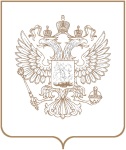 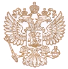 РОСКОМНАДЗОРУПРАВЛЕНИЕ ФЕДЕРАЛЬНОЙ СЛУЖБЫ ПО НАДЗОРУ В СФЕРЕ СВЯЗИ, ИНФОРМАЦИОННЫХ ТЕХНОЛОГИЙ И МАССОВЫХ КОММУНИКАЦИЙ ПО БЕЛГОРОДСКОЙ ОБЛАСТИПРИКАЗРОСКОМНАДЗОРУПРАВЛЕНИЕ ФЕДЕРАЛЬНОЙ СЛУЖБЫ ПО НАДЗОРУ В СФЕРЕ СВЯЗИ, ИНФОРМАЦИОННЫХ ТЕХНОЛОГИЙ И МАССОВЫХ КОММУНИКАЦИЙ ПО БЕЛГОРОДСКОЙ ОБЛАСТИПРИКАЗРОСКОМНАДЗОРУПРАВЛЕНИЕ ФЕДЕРАЛЬНОЙ СЛУЖБЫ ПО НАДЗОРУ В СФЕРЕ СВЯЗИ, ИНФОРМАЦИОННЫХ ТЕХНОЛОГИЙ И МАССОВЫХ КОММУНИКАЦИЙ ПО БЕЛГОРОДСКОЙ ОБЛАСТИПРИКАЗ№ БелгородРуководительМ. Ю. Негодин№п/пНаименование юридического лица, ФИО индивидуального предпринимателяОГРНИННМесто нахожденияКатегория рискаСведения, на основании которых принято решение об отнесении к категории риска1Индивидуальный предприниматель Жихарев Евгений Игоревич317312300026227312605609685309996, Белгородская обл., Валуйский р-н, г. Валуйки, ул. М.Горького, д. 6, кв. 54значительный рискПО-31/3/270 от 30.11.2017 (13.4)№п/пНаименование юридического лица, ФИО индивидуального предпринимателяОГРНИННМесто нахожденияКатегория рискаСведения, на основании которых принято решение об отнесении к категории риска1Автономная некоммерческая организация специализированного оператора связи "БЕЛИНФОНАЛОГ"10331080005403123101188308002, Белгородская обл., г. Белгород, пр-кт Б.Хмельницкого, д. 133всредний риск5/2-191-2015 от 18.03.2015 (14.1), А08-1505/2015 от 29.04.2015 (14.1)2Акционерное общество "Лебединский горно-обогатительный комбинат"10231022579143127000014309191, Белгородская обл., г. Губкин, промзона Промплощадка ЛГОКасредний рискА08-8389/2016 от 24.01.2017 (14.1), А08-8388/2016 от 01.02.2017 (14.1)3Акционерное общество Телекоммуникационная компания "СвязьТелеком"10231016741773123071286308000, Белгородская обл., г. Белгород, ул. Садовая, д. 110Асредний рискА08-1316/2017 от 13.04.2017 (14.1)4Закрытое акционерное общество "БТК"10231016590413123041757308000, Белгородская обл., г. Белгород, б-р Народный, д. 70средний рискА08-1360/2015 от 16.04.2015 (14.1), 5-287/2015/4 от 07.10.2015 (14.1), 5-285/2015/4 от 07.10.2015 (14.1), А08-6271/2015 от 26.10.2015 (14.1), А08-6272/2015 от 27.10.2015 (14.1), 5-286/2015/4 от 07.10.2015 (14.1), 5-61/2015/4 от 17.03.2015 (14.1), А08-6270/2015 от 26.10.2015 (14.1)5Закрытое акционерное общество "ОСКОЛНЭТ"10231023692233128020567309502, Белгородская обл., г. Старый Оскол, мкр. Королева, д. 28, кв. 3средний рискА08-9241/2016 от 07.02.2017 (14.1), 5-3/2017 от 12.01.2017 (14.1)6Индивидуальный предприниматель Бондарев Роман Александрович312312810300065312812153915Белгородская обл., г. Старый Оскол, мкр-н Конева, д. 6, кв. 59средний риск№А-08-9412/2017 от 16.11.2017 (14.1)7Индивидуальный предприниматель Гончарова Алла Вячеславовна317312300064024310258910859308519, Белгородская обл., Белгородский р-н, пгт. Северный, ул. Садовая, д. 84, кв. 169 Асредний рискПО-31/3/228 от 04.10.2017 (13.4), ПО-31/3/224 от 04.10.2017 (13.4), ПО-31/3/226 от 04.10.2017 (13.4), ПО-31/3/227 от 04.10.2017 (13.4), ПО-31/3/225 от 04.10.2017 (13.4), ПО-31/3/223 от 04.10.2017 (13.4)8Индивидуальный предприниматель Какурин Александр Александрович304312709300265312700267167Белгородская обл., г. Губкин, ул. Севастопольская,д. 8, кв. 55средний рискА08-8751/2017 от 07.11.2017 (14.1)9Индивидуальный предприниматель Калинин Олег Александрович306311402400023311402607088309620, Белгородская обл., Новооскольский р-н, с. Великомихайловка, ул. Красноармейская, д. 64средний риск1713/31 от 28.04.2016 (14.1), А08-9415/2017 от 22.11.2017 (14.1), ПО-31/3/359 от 20.12.2016 (13.4), ПО-31/3/360 от 20.12.2016 (13.4), ПО-31/3/355 от 20.12.2016 (13.4), ПО-31/3/358 от 20.12.2016 (13.4), ПО-31/3/300 от 28.10.2016 (13.4), ПО-31/3/301 от 28.10.2016 (13.4), ПО-31/3/356 от 20.12.2016 (13.4), ПО-31/3/357 от 20.12.2016 (13.4)10Индивидуальный предприниматель Кобыляцкий Василий Александрович314312603800033312614508482309970, Белгородская обл., Валуйский р-н, с. Шведуновка, ул. Центральная, д. 19средний риск176 от 04.09.2015 (13.4), 173 от 04.09.2015 (13.4), 174 от 04.09.2015 (13.4), 177 от 04.09.2015 (13.4), 175 от 04.09.2015 (13.4)11Индивидуальный предприниматель Козлов Александр Валерьевич316312300099510312201353188309850, Белгородская обл., Алексеевский р-н, г. Алексеевка, ул. Юбилейная, д. 11, кв. 33средний рискПО-31/3/33 от 14.02.2017 (13.4), ПО-31/3/36 от 14.02.2017 (13.4), ПО-31/3/31 от 14.02.2017 (13.4), ПО-31/3/29 от 14.02.2017 (13.4), ПО-31/3/34 от 14.02.2017 (13.4), ПО-31/3/32 от 14.02.2017 (13.4), ПО-31/3/30 от 14.02.2017 (13.4), ПО-31/3/35 от 14.02.2017 (13.4)12Индивидуальный предприниматель Машуков  Антон Викторович312313023600057381403458411309081, Белгородская обл., Яковлевский р-н, с. Кустовое, ул. Победы, д. 3, кв. 8средний риск5-448/2016-2945 от 29.11.2016 (19.5), А08-9416/2017 от 15.11.2017 (14.1), ПО-31/3/320 от 15.11.2016 (13.4), ПО-31/3/342 от 24.11.2016 (13.4), ПО-31/3/321 от 15.11.2016 (13.4), ПО-31/3/319 от 15.11.2016 (13.4), ПО-31/3/222 от 26.08.2016 (13.4), ПО-31/3/221 от 26.08.2016 (13.4), ПО-31/3/223 от 26.08.2016 (13.4), ПО-31/3/224 от 26.08.2016 (13.4), ПО-31/3/230 от 02.09.2016 (13.4)13Индивидуальный предприниматель Русанова Анна Анатольевна310311419300048310603195611309650, Белгородская обл., Волоконовский район, п. Волоконовка, ул. Ленина, д. 20, кв. 25средний рискА08-1748/2017 от 04.05.2017 (14.1), ПО-31/3/167 от 16.08.2017 (13.4), 246 от 16.11.2015 (13.4), 98 от 30.06.2015 (13.4), 101 от 30.06.2015 (13.4), 249 от 16.11.2015 (13.4), 248 от 16.11.2015 (13.4), 103 от 30.06.2015 (13.4), ПО-31/3/170 от 16.08.2017 (13.4), ПО-31/3/169 от 16.08.2017 (13.4), ПО-31/3/168 от 16.08.2017 (13.4), 251 от 16.11.2015 (13.4), 245 от 06.11.2015 (13.4), ПО-31/3/23 от 04.03.2016 (13.4), ПО-31/3/26 от 04.03.2016 (13.4), ПО-31/3/25 от 04.03.2016 (13.4), ПО-31/3/24 от 04.03.2016 (13.4), 102 от 30.06.2015 (13.4), 100 от 30.06.2015 (13.4), 99 от 30.06.2015 (13.4), 250 от 16.11.2015 (13.4), 247 от 16.11.2015 (13.4), 252 от 16.11.2015 (13.4), А08-9414/2017 от 22.11.2017 (14.1)14Индивидуальный предприниматель Федосеев Дмитрий Александрович308312602100036312600835923Белгородская обл., г. Валуйки, ул. 9-го Января, 23, кв. 4средний рискПО-31/3/59 от 22.03.2017 (13.4), ПО-31/3/58 от 22.03.2017 (13.4), ПО-31/3/60 от 22.03.2017 (13.4), ПО-31/3/57 от 22.03.2017 (13.4), ПО-31/3/61 от 22.03.2017 (13.4)15Индивидуальный предприниматель Шершунов Виктор Васильевич305312609700064312603598117309995, Белгородская обл., Валуйский р-н, г. Валуйки, ул. Полегина, д. 62средний рискА08-5540/2017 от 07.07.2017 (14.1)16Муниципальное автономное учреждение "ТВ Радио Новый Оскол" муниципального района "Новооскольский район" Белгородской области10231010367383114004614309640, Белгородская обл., Новооскольский р-н, г. Новый Оскол, пл. Революции, д. 24средний риск1893/31 от 16.05.2016 (14.1), А08-1747/2017 от 04.05.2017 (14.1)17Областное автономное учреждение "Телерадиовещательная компания "Мир Белогорья"10431070313183123110859308000, Белгородская обл., г. Белгород, пр-кт Славы, д. 60средний риск5-275/2017/4 от 13.07.2017 (14.1), А08-4593/2017 от 31.07.2017 (14.1)18Общество с ограниченной ответственностью "АйТи-Медиа"11431230143743123350089308000, Белгородская обл., г. Белгород, ул. Победы, д. 47, к. 2средний риск5-482/2015/5 от 28.12.2015 (14.1)19Общество с ограниченной ответственностью "Атри"11031300003243121183788309070, Белгородская обл., Яковлевский р-н, г. Строитель, ул. Жукова, д. 7средний риск5-587/2015 от 24.07.2015 (14.1)20Общество с ограниченной ответственностью "Белгородские гранулированные корма"10231011803213116003662Борисовское шоссе,1, п.Пролетарский, Ракитянский р., Белгородская обл., 309300средний риск2 от 13.01.2015 (13.4), 3 от 13.01.2015 (13.4), 4 от 13.01.2015 (13.4)21Общество с ограниченной ответственностью "Белый край"10631260016193126012761Белгородская обл., Валуйский р-н, г. Валуйки, ул. Пушкина, д. 36, кв. 49средний рискА08-9131/2015 от 15.02.2016 (14.1), 5-556/2015 от 30.12.2015 (14.1)22Общество с ограниченной ответственностью "Вайфай 31"11431300013983102635260308504, Белгородская обл., Белгородский р-н, с. Таврово, ул. Комсомольская, д. 26, 50средний рискА08-5452/2017 от 07.07.2017 (14.1), Д5-551/17 от 24.07.2017 (14.1), 23 от 19.02.2015 (13.4), 24 от 19.02.2015 (13.4), Д5-13/16 от 25.02.2016 (14.1), 25 от 19.02.2015 (13.4), 26 от 19.02.2015 (13.4)23Общество с ограниченной ответственностью "ВерНет"11431230034623123339695Белгородская обл., г. Белгород, ул. Королева, д. 2А, корп. 3, оф. 4средний рискА08-9132/2015 от 26.02.2016 (14.1)24Общество с ограниченной ответственностью "Дикс Телеком"11131230030143123227624308036, г. Белгород, ул. Губкина, д. 45 асредний риск5/5-570/2017 от 18.10.2017 (14.1), 95 от 29.06.2015 (13.4), А08-9146/2017 от 15.11.2017 (14.1), 108 от 29.06.2015 (13.4), 107 от 29.06.2015 (13.4), 93 от 29.06.2015 (13.4), 105 от 29.06.2015 (13.4), 104 от 29.06.2015 (13.4), 97 от 29.06.2015 (13.4), 106 от 29.06.2015 (13.4), 94 от 29.06.2015 (13.4), 96 от 29.06.2015 (13.4)25Общество с ограниченной ответственностью "Евро-Ника"10231016416063123065099308010, Белгородская обл., г. Белгород, пр-кт Б.Хмельницкого, д. 195 в, оф. 307средний риск253 от 20.11.2015 (13.4), ПО-31/3/354 от 19.12.2016 (13.4), 254 от 20.11.2015 (13.4)26Общество с ограниченной ответственностью "ЗАРИТ"11431300011563102635076308501, Белгородская обл., Белгородский р-н, п. Дубовое, ул. Богатырская, д. 39средний рискА08-6575/2016 от 27.10.2016 (14.1), 5-788/16/2103/1059 от 07.10.2016 (14.1), А08-8949/2017 от 13.11.2017 (14.1)27Общество с ограниченной ответственностью "Зелёная Точка Белгород"11431230202703123355954308000, Белгородская обл., г. Белгород, ул. Буденного, д. 17всредний рискА08-2476/2017 от 04.07.2017 (14.1), 62 от 24.04.2015 (13.4), 61 от 24.04.2015 (13.4), к9-9147/2017 от 19.10.2017 (14.1), А08-9147/2017 от 15.11.2017 (14.1), А08-5541/2017 от 07.07.2017 (14.1)28Общество с ограниченной ответственностью "ИНТЕРКОМ"11431230206223123356299308002, Белгородская обл., г. Белгород, пр-кт Б.Хмельницкого, д. 131средний рискА08-9411/2017 от 16.11.2017 (14.1)29Общество с ограниченной ответственностью "Ин-лайн Телеком"10931230016083123192700308501, Белгородская обл., Белгородский р-н, п. Дубовое, ул. Щорса, д. 64средний рискД5-105/17 от 27.02.2017 (14.1), 58 от 23.04.2015 (13.4), 59 от 23.04.2015 (13.4), 66 от 06.05.2015 (13.4), 64 от 06.05.2015 (13.4), 67 от 06.05.2015 (13.4), А08-9999/2014 от 26.01.2015 (14.1), 65 от 06.05.2015 (13.4), 60 от 23.04.2015 (13.4), А08-704/2017 от 03.04.2017 (14.1)30Общество с ограниченной ответственностью "Интерком"11231260003483126017110309952, Белгородская обл., Валуйский р-н, с. Новая Симоновка, пер. Тихий, д. 4, к. Асредний рискА08-5450/2017 от 25.07.2017 (14.1), ПО-31/3/219 от 26.08.2016 (13.4), ПО-31/3/218 от 26.08.2016 (13.4), 5-271/2017 от 11.07.2017 (14.1)31Общество с ограниченной ответственностью "Интернет Сервис Провайдер Петабайт"11331220005823122509753Белгородская обл., Алексеевский р-н, г. Алексеевка, ул. Комиссаржевская 1-я, д. 82средний рискб/н от 05.08.2016 (14.1), 17 от 13.02.2015 (13.4), 15 от 13.02.2015 (13.4), 18 от 13.02.2015 (13.4), 16 от 13.02.2015 (13.4), А-08-1674/2017 от 04.05.2017 (14.1)32Общество с ограниченной ответственностью "Интерсити"10931220005313122507763Белгородская обл., г. Алексеевка, 1 пер. К.Маркса, д. 5 Асредний рискА08-1451/2017 от 13.04.2017 (14.1), 45 от 27.03.2015 (13.4), ПО-31/3/106 от 17.05.2016 (13.4), 14 от 10.02.2015 (13.4)33Общество с ограниченной ответственностью "Комета"10331040030193120011962309290, Белгородская обл., г. Шебекино, ул. Ленина, д. 86средний риск273 от 07.12.2015 (13.4), 272 от 07.12.2015 (13.4), ПО-31/3/19 от 01.02.2017 (13.4), ПО-31/3/20 от 01.02.2017 (13.4), ПО-31/3/17 от 01.02.2017 (13.4)34Общество с ограниченной ответственностью "МедиаЛинк"11431230012183123337715308036, Белгородская обл., г. Белгород, ул. Щорса, д. 57, кв. 265средний рискА08-1746/2017 от 04.05.2017 (14.1)35Общество с ограниченной ответственностью "Нет Спейс"11331230090303123323783Белгородская обл., г. Белгород, ул. Корочанская, д. 132а, оф. 201средний рискА08-703/2017 от 03.04.2017 (14.1), ПО-31/3/318 от 15.11.2016 (13.4), 5-161/2017/8 от 20.02.2017 (14.1), 5-614/2017-8 от 28.07.2017 (14.1), А08-5448/2017 от 31.07.2017 (14.1)36Общество с ограниченной ответственностью "ОММС"11431230064433123342592308023, Белгородская обл., г. Белгород, ул. Студенческая, д. 18средний риск1760/31 от 05.05.2016 (14.1)37Общество с ограниченной ответственностью "ПРОМО"10731260013213126014399309996, Белгородская обл., Валуйский р-н, г. Валуйки, ул. Горького, д. 6, кв. 9средний риск5-3/2017 от 11.01.2017 (14.1), А08-9242/2016 от 21.03.2017 (14.1), ПО-31/3/25 от 07.02.2017 (13.4), ПО-31/3/26 от 07.02.2017 (13.4), 168 от 28.08.2015 (13.4), 266 от 26.11.2015 (13.4), 167 от 28.08.2015 (13.4), ПО-31/3/368 от 23.12.2016 (13.4), ПО-31/3/365 от 23.12.2016 (13.4), ПО-31/3/373 от 23.12.2016 (13.4), ПО-31/3/366 от 23.12.2016 (13.4), ПО-31/3/367 от 23.12.2016 (13.4), ПО-31/3/27 от 07.02.2017 (13.4), ПО-31/3/28 от 07.02.2017 (13.4)38Общество с ограниченной ответственностью "Прайд-Медиа"11031220002333122508051309850, Белгородская обл., Алексеевский р-н, г. Алексеевка, ул. Никитина, д. 70средний риск1943/31 от 17.05.2016 (14.1)39Общество с ограниченной ответственностью "РеИнфоКом"10231023600603128039670309502, Белгородская обл., г. Старый Оскол, микрорайон Королёва, д. 35, кв. 45средний рискА08-1093/2017 от 12.04.2017 (14.1), 5-298/2015 от 13.07.2015 (14.1), А08-4586/2015 от 28.08.2015 (14.1)40Общество с ограниченной ответственностью "Региональные ТелеСистемы"10831230073843123178261308024, Белгородская обл., г. Белгород, ул. Костюкова, д. 13Б, офис 4средний рискА08-4592/2017 от 25.07.2017 (14.1), б/н от 14.08.2017 (14.1)41Общество с ограниченной ответственностью "СвязьТелеком"11231230212073123312502308007, Белгородская обл., г. Белгород, ул. Садовая, д. 110а, офис 10средний риск5-308/2016/2 от 14.06.2016 (14.1), б/н от 29.07.2016 (14.1)42Общество с ограниченной ответственностью "Связьинформ"10731230269433123168351308002, Белгородская обл., г. Белгород, ул. Мичурина, д. 64, кв. 8средний рискА08-1350/2017 от 02.05.2017 (14.1), А08-5542/2017 от 07.07.2017 (14.1)43Общество с ограниченной ответственностью "Скайтелеком"11431230105353123346276Белгородская обл., г. Белгород, ул. Костюкова, д. 35средний рискК-9 от 15.09.2016 (20.25), 131 от 27.07.2015 (13.4), А08-6459/2015 от 02.11.2015 (14.1), 137 от 27.07.2015 (13.4), 139 от 27.07.2015 (13.4), 133 от 27.07.2015 (13.4), 134 от 27.07.2015 (13.4), ПО-31/3/88 от 28.04.2016 (13.4), ПО-31/3/89 от 28.04.2016 (13.4), ПО-31/3/87 от 28.04.2016 (13.4), 130 от 27.07.2015 (13.4), 129 от 27.07.2015 (13.4), 128 от 27.07.2015 (13.4), 132 от 27.07.2015 (13.4), 138 от 27.07.2015 (13.4), А08-6460/2015 от 30.10.2015 (14.1), 136 от 27.07.2015 (13.4), 135 от 27.07.2015 (13.4)44Общество с ограниченной ответственностью "ТВ-Сервис"11431300028613121186323309070, Белгородская обл., Яковлевский р-н, г. Строитель, ул. Кривошеина, д. 11средний рискб/н от 28.07.2016 (14.1), б/н от 29.07.2016 (14.1)45Общество с ограниченной ответственностью "ТелекомИнвест"11431230021103123338476308013, Белгородская обл., г. Белгород, ул. Коммунальная, д. 5средний риск5-155/2016 от 29.03.2016 (14.1), А08-1514/2016 от 14.06.2016 (14.1)46Общество с ограниченной ответственностью "ЭкспертКом"10331065051123122008690Белгородская обл., Алексеевский р-н, г. Алексеевка, ул. Юбилейная, д. 11, кв. 33средний риск49 от 31.03.2015 (13.4), 48 от 31.03.2015 (13.4)47Общество с ограниченной ответственностью «Кинотеатр «Парнас»10231023697953128037426Белгородская обл., г. Старый Оскол, ул. Ленина, д. 20средний рискА08-1749/2017 от 26.04.2017 (14.1)48Общество с ограниченной ответственностью «Связьинформ»10831280054543128069717309511, Белгородская обл., г. Старый Оскол, мкр. Олимпийский, д. 62, кв. 15средний рискА08-1863/2017 от 05.05.2017 (14.1), А08-10000/2014 от 30.01.2015 (14.1)49Общество с ограниченной ответственностью Телерадиокомпания "Луч"10231022595313127502007309183, Белгородская обл., г. Губкин, ул. Королева, д. 3, кв. 4средний риск5-247/2017/3919 от 12.07.2017 (14.1), А08-6812/2015 от 03.11.2015 (14.1)50Открытое акционерное общество "Белгородская телевизионная и радиовещательная компания"10331070016083123088755308000, Белгородская обл., г. Белгород, пр-кт Славы, д. 60средний рискА08-5447/2017 от 25.07.2017 (14.1), 5-276/2017/4 от 13.07.2017 (14.1), 124 от 20.07.2015 (13.4)51Открытое акционерное общество "Комбинат КМАруда"10231022584973127000021309182, Белгородская обл., г. Губкин, ул. Артема, 2средний риск2322/31 от 07.06.2016 (14.1)52Федеральное государственное бюджетное образовательное учреждение высшего образования "Белгородский государственный технологический университет им. В.Г. Шухова"10231016594813123017793308012, Белгородская обл., г. Белгород, ул. Костюкова, д.46средний рискА08-4594/2017 от 25.07.2017 (14.1)53муниципальное автономное учреждение "Губкинский телерадиокомитет"10231022622593127007958Белгородская обл., г. Губкин, ул. Дзержинского, д. 58асредний рискПО-31/3/279 от 12.12.2017 (13.4), ПО-31/3/278 от 12.12.2017 (13.4)№п/пНаименование юридического лица, ФИО индивидуального предпринимателяОГРНИННМесто нахожденияКатегория рискаСведения, на основании которых принято решение об отнесении к категории риска1Индивидуальный предприниматель Горохов Кирилл Сергеевич316312300107799312820720011309518, Белгородская обл., г. Старый Оскол, мкр. Приборостроитель, д. 21, кв. 822умеренный рискП-31/3/127-нд/150278/1/36 от 31.08.20172Муниципальное автономное учреждение "Телерадиокомпания Бирюч"10331060013343111006010309920, Белгородская обл., Красногвардейский р-н, г. Бирюч, ул. Красная, д. 22умеренный рискП-030-065 от 20.08.20143Общество с ограниченной ответственностью "Континент"11331200002003120099519309290, Белгородская обл., г. Шебекино, ул. Фрунзе, д. 10, кв. 33умеренный рискП-31/3/29-нд/146315/1/9 от 09.03.20174Общество с ограниченной ответственностью "Медиа-Сити"10331070189223123095640308023, Белгородская обл., г. Белгород, ул. Студенческая, д. 28умеренный рискП-031-047 от 02.07.2014, П-031-045 от 02.07.2014, П-031-046 от 02.07.20145Общество с ограниченной ответственностью "Радио-Регион"10231016864423123061866Белгородская обл., г. Белгород, ул. Студенческая, д. 28умеренный рискП-031-042 от 01.11.20136Общество с ограниченной ответственностью "Русич-ТВН"10231016500433123034245Белгородская обл., г. Белгород, ул. Губкина, д. 27умеренный рискП-031-038 от 25.10.20137Общество с ограниченной ответственностью "Сигма ТВ"10831270012863127005630Белгородская обл., г. Губкин, ул. Кирова, д. 40умеренный рискП-31-042 от 04.06.20148Общество с ограниченной ответственностью “Софт-Бел”10531070653183123121787308015, г. Белгород, ул. Пушкина, д. 49 "А"умеренный рискП-031-004 от 27.03.2013, П-031-003 от 27.03.2013, П-031-006 от 27.03.2013, П-031-005 от 27.03.20139Общество с ограниченной ответственностью «Узел связи»10931280032423128073760309502, Белгородская обл., г. Старый Оскол, мкр. Солнечный, д. 36умеренный рискП-31/3/93-нд/123189/1/21 от 06.07.2016, П-31/3/68-нд/123189/1/7 от 16.05.201610Общество с ограниченной ответственностью Научно-производственная фирма "Нестандартные работы и системы"10231016398793123049795308015, Белгородская обл., г. Белгород, ул. Пушкина, д. 49, корпус Аумеренный рискП-031-014 от 24.04.2013, П-031-015 от 24.04.2013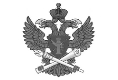 Документ подписан электронной подписью в системе электронного документооборота РоскомнадзораСВЕДЕНИЯ О СЕРТИФИКАТЕ ЭПСВЕДЕНИЯ О СЕРТИФИКАТЕ ЭПСертификатВладелецДействителен